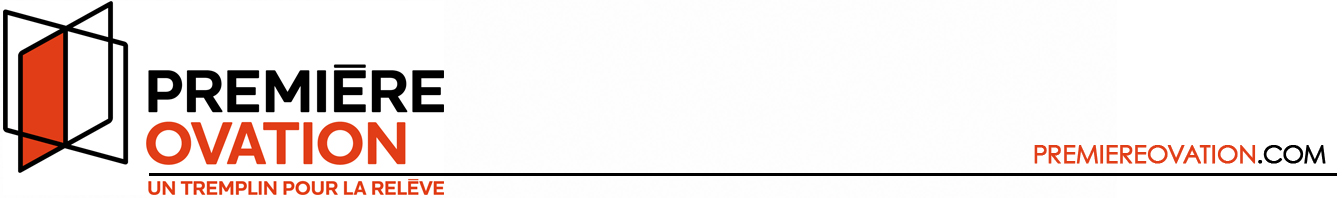 Première Ovation – Arts littérairesBons d’emploiFormulaire de demande d’aide financièreDans l’optique de respecter les traditions autochtones, la mesure Première Ovation offre la possibilité de présenter oralement le projet. Après avoir rempli les sections « Renseignements généraux » et « Information sur le projet », la répondante ou le répondant n’a qu’à suivre les consignes de présentation orale pour décrire son projet, son budget ainsi que toute autre information demandée. CONSIGNES POUR LA PRÉSENTATION DU PROJET (personnes détenant le statut autochtone)Les sections suivantes peuvent être remplies à même le formulaire ou être présentées sous forme orale, enregistrée en français sur clé USB ou dans un fichier envoyé via WeTransfer. Les captations réalisées avec un cellulaire sont autorisées. Cochez l’option choisie. 	 Écrit	 OralPrésentation du diffuseur littéraire			  Description sommaire de l’objet de la demande		Étapes du projet et échéancier de travail			Retombées prévisibles du projet		Budget global en détaillant les dépenses en cachets dédiés aux autrice et auteurs
	de la relève		Notice biographique (50 mots max.) accompagne de la date de
	naissance et de l’adresse résidentielle actuelle de chaque autrice, auteur ou
	artiste pour lequel vous demandez une aide financière		Spécifications de l’enregistrement oral : Si la description est présentée en langue autochtone, elle doit obligatoirement être accompagnée d’une traduction en français. Limitez-vous à une présentation totale de 5 minutes, enregistrée sur la même clé USB, identifiée à votre nom, ou dans le même fichier WeTransfer que les documents à joindre. Il est recommandé de fournir l’enregistrement sous l’un des formats suivants : AVI, MPEG. Si les pièces et les documents d’appui ne peuvent pas être présentés en suivant les recommandations ci-dessus, veuillez communiquer avec la personne responsable du volet Arts littéraires de Première Ovation.Les personnes détenant le statut autochtone doivent également joindre :Dépôt des demandes Le  1er mars et le 1er octobre de chaque annéeVeuillez nous faire parvenir le formulaire signé accompagné des documents requis avant la date limite par courriel à po.artslitteraires@institutcanadien.qc.ca.Informations : 	Maison de la littérature | L’Institut Canadien de Québec	418 641-6788, poste 7964 | po.artslitteraires@institutcanadien.qc.caRenseignements générauxRenseignements générauxNom de l’organisme :      Nom de l’organisme :      Nom de la personne responsable :      Nom de la personne responsable :      Adresse :      Adresse :      Ville :      Code postal :      Province :      Téléphone :      Courriel de la personne responsable de la demande :      Courriel de la personne responsable de la demande :      Information sur le projet Information sur le projet Titre du projet :      Titre du projet :      Date de début du projet :      Date de fin du projet :      Montant demandé :      * Avez-vous reçu des Bons d’emploi dans la présente année?  OUI  NON   Si oui, précisez :                                   Montant :      Montant demandé :      * Avez-vous reçu des Bons d’emploi dans la présente année?  OUI  NON   Si oui, précisez :                                   Montant :      Nombre d’artistes concerné.e.s par la demande :      Nombre d’artistes concerné.e.s par la demande :      Durée de la prestation :      Durée de la prestation :      Présentation du diffuseur littéraire (200 mots maximum)Description sommaire de l’objet de la demande (400 mots maximum)Étapes du projet et échéancier de travail (200 mots maximum)Quelles sont les retombées prévisibles du projet ? (200 mots maximum)Documents à joindre pour le dépôt de votre demande  Budget : présentez en annexe un budget global de votre projet en détaillant les dépenses en cachets dédiés aux autrices et auteurs de la relève. Vous devez utiliser le modèle de budget fourni dans la section « Formulaires » du site premiereovation.com. Notice biographique (50 mots maximum) accompagnée de la date de naissance et de l’adresse résidentielle actuelle de chaque autrice, auteur ou artiste pour qui vous demandez une aide financière.* IMPORTANT : Notez que les dossiers incomplets ne seront pas retenus pour analyse.Document attestant le statut autochtone pour une première demande à la mesure Première Ovation : photocopie recto verso de la carte de statut (certificat de statut d’Indien) émise par les Affaires autochtones et du Nord Canada (AANC) ou la carte de bénéficiaire émise par la société Makivik (Nunavik), la Inuivialuit Regional Corporation (Inuivialuit), la Nunavut Tunngavik Inc. (Nunavut) ou la Nunatsiavut (Labrador). Si vous ne pouvez pas produire ces documents, la mesure Première Ovation établira l’admissibilité selon les réponses fournies à la section « Engagement » du présent formulaire.Lettre de recommandation des pairs, des Aînés ou de la communauté.S’il y a lieu, enregistrement de la présentation orale sur la même clé USB ou dans le même fichier WeTransfer que les documents à joindre. EngagementS’il y a lieu, je déclare : Être Inuit ou appartenir à l’une des Premières Nations du Canada (la nommer) :       Précisez votre communauté d’origine :      Je certifie, en toute bonne foi, que les renseignements fournis sont exacts et que je n’ai omis aucun fait essentiel. Le fait d’envoyer ce formulaire par courrier électronique constitue ma signature. Date :      